Załącznik nr 4 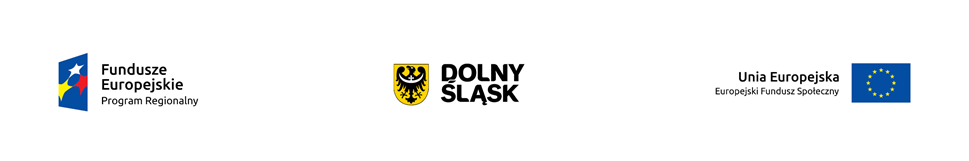  do zapytania z dnia: 25.10.2017r.UMOWA Nr  ………..na wykonanie dostawy pomocy dydaktycznychzawarta w dniu  ………….r. w Niechlowie pomiędzy:Gminą  Niechlów, reprezentowaną przez Wójta Gminy Niechlów    –  Beatę Pona   przy kontrasygnacie Skarbnika Gminy Niechlów   - Beaty Hałaś zwaną „Zamawiającym”, NIP:  693-19-40-470 ; REGON:  411050630a ………………………………………………..NIP:  ……………………………………………z siedzibą  ……………………………………..reprezentowana przez: ………………………………………………zwanym dalej Wykonawcą.W wyniku dokonania przez Zamawiającego wyboru oferty Wykonawcy, Strony oświadczają, co następuje:§ 1.Zamawiający zleca dostarczenie pomocy dydaktycznych i naukowych na potrzeby realizacji projektu pn. „Edukacja inwestycją w przyszłość ” współfinasowanego ze środków Europejskiego Funduszu Społecznego w ramach Regionalnego Programu Operacyjnego Województwa Dolnośląskiego 2014-2020. Umowa wykonywana jest w ramach prowadzonej działalności gospodarczej.Szczegółowy zakres rzeczowy przedmiotu umowy wraz z opisem przedmiotu zamówienia,  wymagań technicznych i funkcjonalnych określa tabela oraz oferta Wykonawcy, stanowiące integralną część niniejszej umowy.§ 2.Za wykonanie dostawy Wykonawca otrzyma wynagrodzenie w wysokości  ………. zł brutto  (słownie: ………………………….. złote …./100 zł. Wynagrodzenie obejmuje wszystkie koszty i składniki związane z wykonaniem zamówienia oraz warunkami stawianymi przez Zamawiającego, zgodnie ze złożoną ofertą.Faktura za dostawę wystawiona zostanie  dla Gminy Niechlów, ul. Głogowska 31, 56 – 215 Niechlów Przedmiotem odbioru i fakturowania  może być tylko dostawa wszystkich pomocy dydaktycznych 
i naukowych wchodzących w skład całego zamówienia.Wszelkie płatności wynikające z realizacji przedmiotu umowy będą dokonane na podstawie faktury wystawionej przez Wykonawcę w oparciu o dokumenty rozliczeniowe, przelewem 
w terminie 14 dni od daty doręczenia Zamawiającemu, prawidłowo wystawionej faktury VAT, na konto Wykonawcy  wskazane na fakturze. Podstawą wystawienia faktury VAT będzie bezusterkowy protokół odbioru dostawy podpisany przez upoważnionych przedstawicieli Wykonawcy i Zamawiającego. Za dzień zapłaty uważa się datę obciążenia rachunku bankowego Zamawiającego.§ 3.1. Wykonawca zobowiązuje się wykonać umowę w terminie: do 14 dni od daty podpisania umowy.2. Dostawa przedmiotów wchodzących w zakres zamówienia nastąpi jednorazowo, w  godzinach od 9.00 do 14.00, wliczając w to czas wniesienia i montażu.3. Warunkiem przyjęcia przedmiotu umowy/zadania przez Zamawiającego jest jednorazowe dostarczenie wszystkich elementów wchodzących w skład zamówienia wymienionych 
w formularzu ofertowym.4. Wykonawca przekaże Zamawiającemu w trakcie odbioru  niżej wymienione dokumenty pozwalające na ocenę prawidłowości wykonania umowy zgodnie z Rozporządzeniem Ministra Edukacji Narodowej i Sportu z dnia 31 grudnia 2002 r . oraz . Dz. U. z  2003 r Nr 6, poz. 69 ze zm.. w sprawie bezpieczeństwa i higieny  w publicznych i niepublicznych szkołach i placówkach,  Obwieszczeniem Prezesa Polskiego Komitetu Normalizacyjnego z dnia 12 kwietnia 2005 r. 
w sprawie wykazów norm zharmonizowanych, na podstawie art.13 ust.3 ustawy z dnia 30 sierpnia 2002 r. o systemie oceny zgodności ( Dz. U .z 2004 r. Nr 204, poz.2087 oraz z 2005 r. Nr 64, poz. 565), w tym między innymi:atesty i certyfikaty,karty gwarancyjne, instrukcje obsługi i konserwacji,potwierdzenie daty produkcji przedmiotów.§ 4.1. Wykonawca udziela Zamawiającemu gwarancji jakości, że dostarczony przedmiot umowy jest   fabrycznie nowy i wolny od wad oraz odpowiada, co do jakości wymogom wyrobów dopuszczonych do obrotu.2. Termin gwarancji jakości przedmiotu umowy nie będzie krótszy, niż okres gwarancji producenta, jednakże nie mniej  niż 24 miesiące.Bieg okresu gwarancji rozpoczyna się:w dniu następnym licząc od daty bezusterkowego odbioru,w dniu następnym licząc od daty potwierdzenia usunięcia wad stwierdzonych przy odbiorze,dla wymienianego wyposażenia z dniem jego wymiany.W przypadku dostarczenia wadliwego przedmiotu umowy, zwłaszcza złej jakości, Wykonawca zobowiązuje się na własny koszt i ryzyko, do wymiany na pełnowartościowy. Gwarancja obejmuje: zadeklarowane parametry techniczne, oryginalne wyposażenie, zastosowanie właściwych, wolnych od wad materiałów, solidną i zgodną z przeznaczeniem konstrukcję oraz poprawną pracę dostarczonego towaru.Reklamacje zgłoszone przez Zamawiającego z tytułu jakości dostarczonego przedmiotu umowy opisanego w załączniku do umowy, załatwiane będą przez Wykonawcę niezwłocznie, nie później niż w terminie 7 dni od chwili zgłoszenia drogą pisemną, faksem bądź e-mailem, którego otrzymanie Wykonawca zobowiązany jest, w taki sam sposób, niezwłocznie potwierdzić. Wszelkie zgłoszenia usterek (wad) będą przekazywane Wykonawcy faksem  e-mailem na adres: , za zwrotnym potwierdzeniem odbioru zgłoszenia na nr faksu Zamawiającego 65 543 58 14 lub e-mail na adres: urzad@niechlow.pl  W przypadku zmiany numeru telefonu lub siedziby, Wykonawca ma obowiązek powiadomić Zamawiającego z 7-dniowym wyprzedzeniem pod rygorem uznania zgłoszenia za dokonane prawidłowo.Wykonawca zobowiązuje się na czas trwania gwarancji do nieodpłatnego usuwania zgłaszanych usterek (wad) przy następujących warunkach:czas reakcji serwisu od momentu zgłoszenia usterek (wad)faksem lub telefonicznie - nie dłużej niż do końca następnego dnia roboczego,w wypadku przedłużenia czasu usuwania  usterek (wad) powyżej 14 dni, Wykonawca zobowiązany jest do  dostarczenia nowego sprzętu zastępczego o parametrach równoważnych z oferowanymi.w przypadku zaistnienia konieczności naprawy towaru, którego naprawa odbywać się ma poza siedzibą Zamawiającego, odbiór wadliwego i dostawa sprawnego sprzętu nastąpi na koszt wykonawcy,w  przypadku trzykrotnego uszkodzenia tego samego elementu lub wyposażenia w trakcie trwania okresu gwarancyjnego, Wykonawca zobowiązany jest do wymiany tego elementu na nowy,Naprawa gwarancyjna powoduje przedłużenie okresu gwarancji w zakresie naprawianego wyposażenia o cały czas niesprawności dostarczonego wyposażenia.§ 5.1. W razie niewykonania lub nienależytego wykonania umowy Wykonawca zobowiązuje się zapłacić Zamawiającemu karę umowną:w wysokości 0,5% wartości umowy brutto , w przypadku opóźnienia w jej realizacji, za każdy  dzień opóźnienia, licząc od daty upływu terminu realizacji umowy, określonego 
w § 3 ust. 1 umowy  do dnia ostatecznego wykonania umowy.w wysokości 20% wartości umowy brutto w przypadku odstąpienia od umowy z przyczyn leżących po stronie Wykonawcy. 2. Zamawiający zastrzega sobie prawo potrącenia należności z tytułu kary umownej z wynagrodzenia Wykonawcy. 3. W razie opóźnienia w zapłacie wynagrodzenia za przedmiot umowy Zamawiający zapłaci Wykonawcy odsetki w wysokości ustawowej.4. Niezależnie od kar umownych określonych powyżej Zamawiający zastrzega możliwość dochodzenia odszkodowania uzupełniającego, przekraczającego wysokość kar umownych 
do wysokości rzeczywiście poniesionej szkody na zasadach przewidzianych przepisami Kodeksu cywilnego.5. Przez wartość umowy brutto rozumie się wynagrodzenie brutto określone w § 2 ust. 1 niniejszej umowy. 6. Roszczenie o zapłatę kar umownych z tytułu opóźnienia  ustalonego j.w. staje się wymagalne:za pierwszy dzień opóźnienia - w tym dniu,za każdy następny rozpoczęty dzień opóźnienia - odpowiednio w każdym z tych dni. 7. Kara umowna powinna być zapłacona przez stronę zobowiązaną do jej zapłaty w terminie 14 dni 
od daty pisemnego wystąpienia przez drugą stronę z żądaniem zapłaty.§ 6.1. Strony postanawiają, że oprócz przypadków określonych w przepisach Kodeksu cywilnego, Zamawiający może odstąpić  od umowy z przyczyn leżących po stronie Wykonawcy, gdy:Wykonawca opóźni się z prawidłową (pod względem ilościowym lub jakościowym) realizacją przedmiotu umowy ponad okres 10 dni od dnia określonego w § 3 ust. 1 niniejszej umowy. Zamawiający może skorzystać w tym przypadku z prawa do odstąpienia od umowy w terminie do 30 dni od dnia upływu terminu określonego w  § 3 ust. 1 niniejszej umowy;Wykonawca przerwał – z przyczyn leżących po stronie Wykonawcy – realizację przedmiotu umowy i przerwa ta trwa dłużej niż 2 dni – w terminie 30 dni od daty przerwania prac.w wyniku wszczętego postępowania egzekucyjnego nastąpi zajęcie jakiejkolwiek  wierzytelności Wykonawcy wynikającej z niniejszej umowy lub zajęcie znacznej części majątku Wykonawcy lub Wykonawca zbył znaczną część swojego majątku na rzecz osób trzecich – w terminie do 30 dni od daty dowiedzenia się przez Zamawiającego o tych okolicznościach;do Sądu wpłynie wniosek o ogłoszenie upadłości Wykonawcy lub też zostanie wszczęte                    
w stosunku do niego postępowanie likwidacyjne, za wyjątkiem likwidacji przeprowadzonej  w celu przekształcenia – w terminie do 14 dni od daty dowiedzenia się przez Zamawiającego o tych okolicznościach.2. Zamawiającemu przysługuje prawo odstąpienia od umowy z przyczyn niezależnych od żadnej ze stron, jeżeli wystąpi istotna zmiana okoliczności powodująca, że wykonanie umowy nie leży 
w interesie publicznym, czego nie można było przewidzieć w chwili zawarcia umowy – odstąpienie od umowy w tym przypadku może nastąpić w terminie 30 dni od powzięcia wiadomości 
o powyższych okolicznościach. 3. Czynność odstąpienia od umowy wymaga  formy pisemnej pod rygorem nieważności.§ 7.Wykonawca nie może, bez uprzedniej pisemnej zgody Zamawiającego, przenieść na osobę trzecią wierzytelności już wymagalnych, a także przyszłych, przysługujących Wykonawcy na podstawie niniejszej Umowy. Powyższy zakaz dotyczy także praw związanych z wierzytelnością, 
w szczególności roszczeń o zaległe odsetki – art. 509 § 1 i § 2 Kodeksu cywilnego. Jakakolwiek cesja dokonana bez takiej zgody nie będzie ważna i stanowić będzie istotne naruszenie warunków niniejszej Umowy uprawniające Zamawiającego do odstąpienia od Umowy, w terminie 30 dni od daty dowiedzenia się o opisanych wyżej okolicznościach.§ 8.1. W sprawach nie uregulowanych niniejszą umową mają zastosowanie  przepisy Kodeksu Cywilnego.2. Ewentualne spory mogące wyniknąć przy wykonywaniu niniejszej umowy będą  rozstrzygane 	  przez właściwy Sąd Powszechny właściwy dla siedziby Zamawiającego.3.  Umowa została spisana w dwóch jednobrzmiących egzemplarzach, po jednym dla każdej ze stron.§ 9.Załączniki do umowy które stanowią jej integralną część:1.Szczegółowy opis przedmiotu zamówienia, w tym opis minimalnych wymagań technicznych i funkcjonalnych,2. Oferta Wykonawcy.WYKONAWCA:							ZAMAWIAJĄCY:………………………………….                                                        ………………………………….